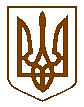 УКРАЇНАКОМИШУВАСЬКА СЕЛИЩНА РАДАОРІХІВСЬКОГО РАЙОНУ ЗАПОРІЗЬКОЇ  ОБЛАСТІДРУГЕ ПЛЕНАРНЕ ЗАСІДАННЯ ДВАДЦЯТОЇ СЕСІЇВОСЬМОГО СКЛИКАННЯРІШЕННЯПро  визначення виконавця підрядних робіт  по об’єкту «Капітальний     ремонт    приміщень КЗ «Навчально-виховний комплекс «Джерело» розташованого за адресою: Запорізька область, Оріхівський район, смт Комишуваха, вул. Шкільна, 2 для розміщення медіатеки» Керуючись Законами України «Про місцеве самоврядування в Україні», «Про регулювання містобудівної діяльності», «Про архітектурну діяльність», «Про основи містобудування», «Про інвестиційну діяльність», «Про будівельні норми», «Про публічні  закупівлі», постановою Кабінету Міністрів України  від 1 серпня 2005 р № 668 «Про затвердження Загальних умов укладання договорів підряду в капітальному будівництві», рішенням  селищної ради від 18.04.2017 № 20 «Про затвердження плану соціально-економічного розвитку Комишуваської селищної ради на 2017-2020 роки», враховуючи  рекомендації постіних комісій, з метою реалізації проекту, Комишуваська селищна рада ВИРІШИЛА:1.Визначити виконавця підрядних робіт ПП «ЗЕНІТ ВІБ» (далі- підрядник) по об’єкту «Капітальний     ремонт    приміщень КЗ «Навчально-виховний комплекс «Джерело» розташованого за адресою: Запорізька область, Оріхівський район, смт Комишуваха, вул. Шкільна, 2 для розміщення медіатеки».2. Голові Комишуваської селищної ради відповідно до Цівільного кодексу України  укласти договір підряду з визначеним підрядником   по об’єкту «Капітальний     ремонт    приміщень КЗ «Навчально-виховний комплекс «Джерело» розташованого за адресою: Запорізька область, Оріхівський район, смт Комишуваха, вул. Шкільна, 2 для розміщення медіатеки»  у порядку, встановленому Загальними умовами укладення та виконання договорів підряду в капітальному будівництві, затвердженими постановою Кабінету Міністрів України від 1 серпня 2005 року № 668.3. Відділу містобудування, земельних відносин та розвитку інфраструктури селищної ради отримати дозвіл   на виконання будівельних робіт в департаменті архітектурно-будівельної інспекції обласної державної адміністрації по об’єкту «Капітальний     ремонт    приміщень КЗ «Навчально-виховний комплекс «Джерело» розташованого за адресою: Запорізька область, Оріхівський район, смт Комишуваха, вул. Шкільна, 2 для розміщення медіатеки»» та разом з проектно-кошторисною документацією передати його  підряднику.	4. Фінансовому відділу зареєструвати договір  на виконання проектно-кошторисної документації в органах державного казначейства.	5. Тендрному комітету відповідно  абз. 4 та 5 ч. 1 ст. 2 Закону України «Про публічні закупівлі» оприлюднити в електронній системі звіт про укладений договір. 	6. Контроль за виконанням цього рішення покласти на постійну комісію з питань промисловості, підприємництва, транспорту, житлово-комунального господарства та комунальної власності.    Селищний голова                                                                         Ю.В. Карапетян22.12.2017                                                                                     № 31